Общество с ограниченной ответственностью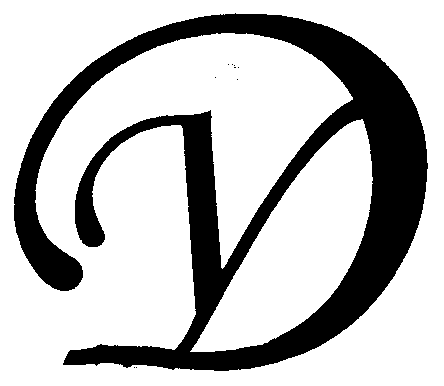 Управляющая организация «Умный дом»Россия, Тверская область, г.Удомля, пр.Курчатова, д.10а, пом.9, тел./факс: (48255) 52571, 54074 моб.тел.: +79157199560,  интернет-сайт: www.udom-lya.ru, e-mail: upravdom@udom-lya.ru, kvplata@udom-lya.ruСведения о расходах по отдельным статьям затрат за год: - управление многоквартирным домом, - вывоз ТБО, - ремонтная служба управляющей организации, - содержание, текущий ремонт и аварийное обслуживание сетей отопления, водопровода, канализации, ливнестоков,- содержание, текущий ремонт и аварийное обслуживание электрических сетей, - ремонт и обслуживание лифтового хозяйства,размещены на официальном сайте управляющей организации www.udom-lya.ru.Сведения о расходах, понесенных в связи с оказанием услуг по управлению многоквартирным домом по пр.Энергетиков-7Сведения о расходах, понесенных в связи с оказанием услуг по управлению многоквартирным домом по пр.Энергетиков-7Сведения о расходах, понесенных в связи с оказанием услуг по управлению многоквартирным домом по пр.Энергетиков-7Период: 2012 годПериод: 2012 годПериод: 2012 годНаименование работ (услуг)Расходы (руб.)Расходы (руб./кв.м.)Общая площадь помещений в доме (кв.м.)8 071,82  Вывоз ТБО128 735,821,33  Содержание и текущий ремонт инженерных сетей399 109,744,12  Отопление, водопровод, канализация, ливнестоки (содержание, текущий ремонт и аварийное обслуживание)307 856,00Электрические сети (содержание, текущий ремонт и аварийное обслуживание)91 253,74Содержание помещений общего пользования и уборка земельного участка467 049,834,82  Благоустройство территории, ремонт МАФ5 033,45Механизированная уборка придомовой территории67 188,17Дезинсекция и дератизация (июль, август)11 529,00  Вывоз КГО16 698,07Уборка мест общего пользования и придомовой территории366 601,14Текущий ремонт общей собственности169 317,401,75  Прочие ремонтные работы (ремонтная служба управляющей организации)53 843,76Ремонт подъездов, крылец115 473,64Управление многоквартирным домом221 813,612,29  НДС41 650,590,43  Итого1 427 676,9914,74  